Instigate or Encourage?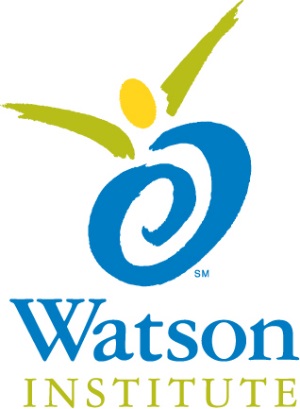 Instigate?  What does Instigate mean?Definition:  To provoke someone into doing something bad or to feel bad.Does that sound like something nice or something mean?  NICE?           OR….       MEAN?    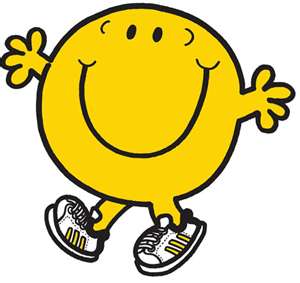 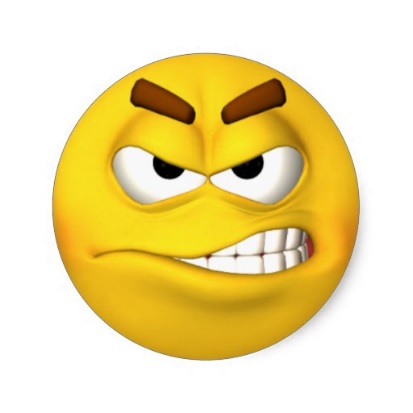 Encourage?  What does encourage mean?Definition:  To urge someone to doing something good or to feel good.Does that sound like something nice or something mean?NICE?           OR….       MEAN?    Instigate – Instigator – a person who instigates 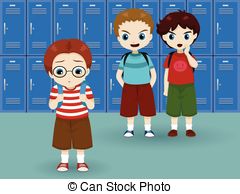 Encourage – Encourager – a person who encourages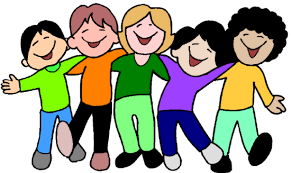 Which do you want to be?Here is Felix.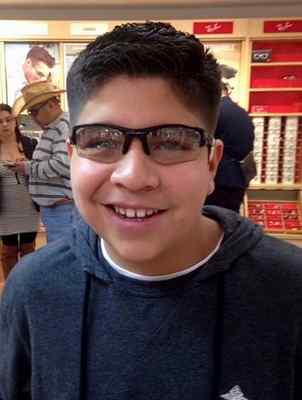 Here is Keith.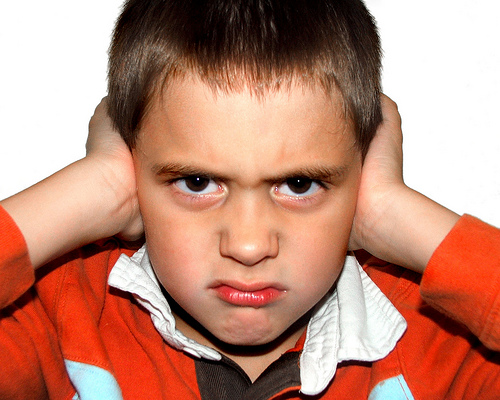 Keith doesn’t like loud noises.Felix runs into the room and starts pounding on the table.  He is trying to make Keith angry.  Is Felix an Instigator or an Encourager?  It is mean to instigate.  We should try to encourage each other.  Here is Casey.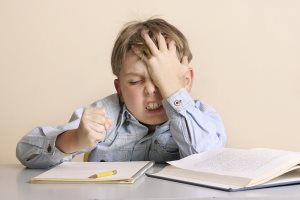 This is Lincoln.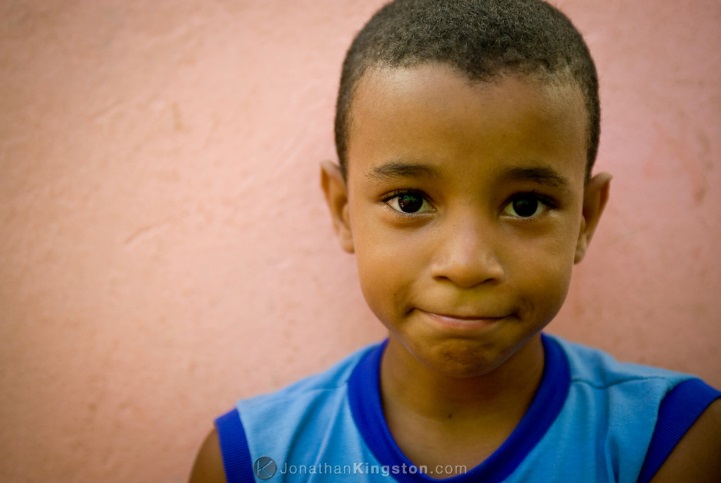 Casey is frustrated with his work.  Lincoln says, “raise your hand, the teacher will help”.  Is Lincoln an Instigator or an Encourager?  It is nice to encourage each other.  The classroom is calmer and quieter when we encourage each other.  This is Abigail.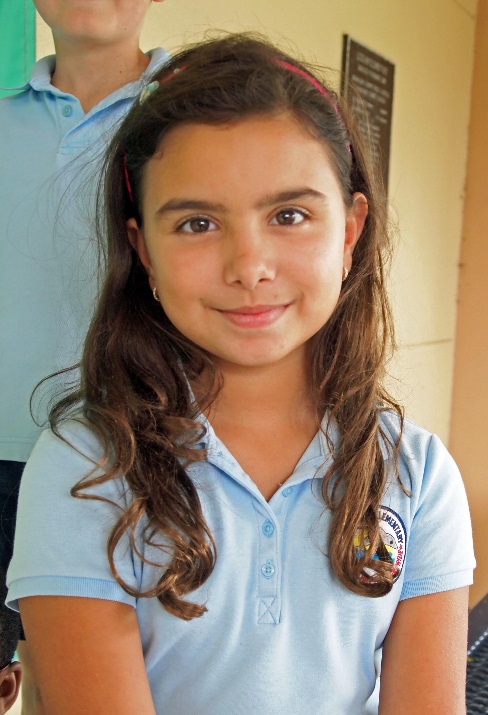 Here is Sally.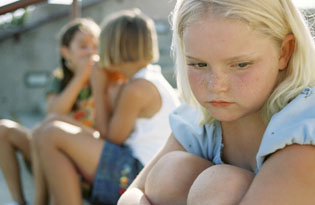 Abigail knows that Sally doesn’t like to play tag.  She goes to the other students and gets them to promise to play tag at recess and to leave Sally out.  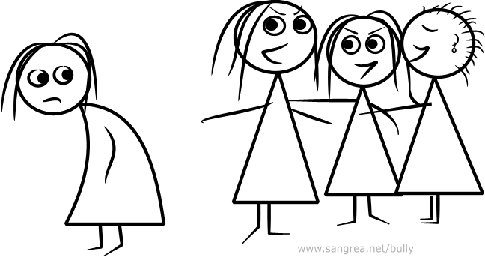 Is Abigail an Instigator or an Encourager?Instigating is like teasing.  It is mean.  It is better to encourage.  The teachers will be proud of students who encourage each other.This is Kai.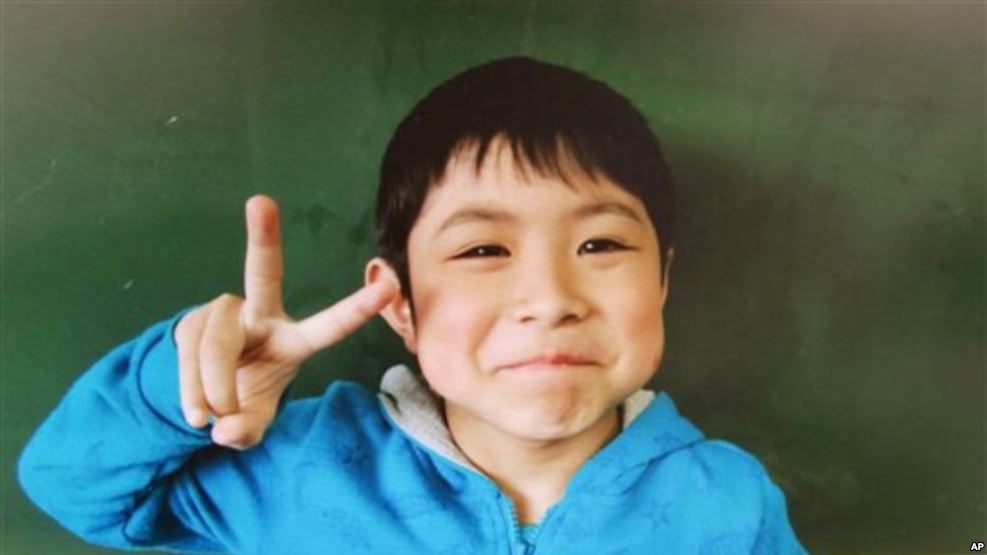 Here is Eddie.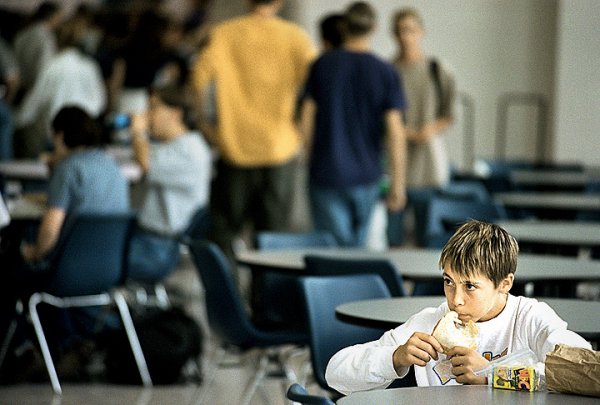 Eddie is shy.  He sits by himself in the cafeteria.  Kai goes over to Eddie and joins him.  He brings two friends with him.  Is Kai an Instigator or an Encourager?Kai is encouraging Eddie to talk and play with his classmates.  Kai is an Encourager.It is nice to encourage our friends.  Everyone’s day will be more fun and stress free when we encourage instead of instigate.  Teachers love it when students encourage each other.  